Handlingsplaner for aktivismen 2017-19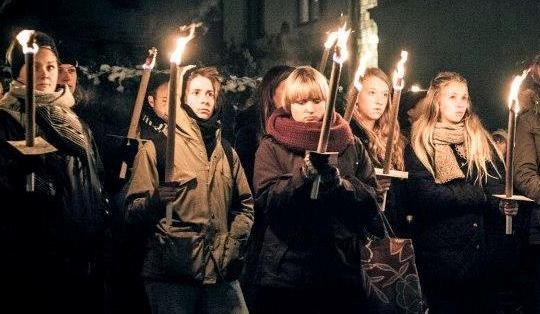 Første høringsrunde har svarfrist mandag den 19. juni 2017. Alle aktive inviteres og opfordres til at sende kommentarer og spørgsmål til Aktivservice@amnesty.dk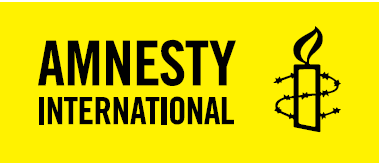 Introduktion til handlingsplanerne under aktivismestrategien
- maj 2017I marts måned 2017 vedtog hovedbestyrelsen ”En strategi for aktivismen 2017-19” efter to høringsrunder blandt foreningens aktivister. Nu skal strategien føres ud i livet via handlingsplaner. Der udarbejdes i alt seks handlingsplaner med tilsvarende arbejdsplaner i første halvår af 2017. Flere af elementerne i strategien er allerede iværksat, bl.a. mere undervisning i kampagner samt nye grupper, og senere på året følger et aktivismeunivers på amnesty.dk. Men 2017 bliver et år med en del forberedelse og høringer, mens de fleste af planerne først rulles fuldt ud i 2018 og 2019.For at nå strategiens mål for aktivismen kræves et tæt samspil og en god arbejdsdeling mellem aktivister og sekretariatet. Handlingsplanerne vil derfor blive præsenteret for foreningens aktivister i et samlet, illustreret dokument i forbindelse med en høringsrunde.For hver handlingsplan udarbejdes en arbejdsplan, som benyttes på sekretariatet. Den beskriver ansattes rolle i forhold til planen sammen med tidsplan og budget for de enkelte aktiviteter.Der er seks handlingsplaner (HP), som vi (aktivister og ansatte) diskuterer i samspil, og som danner udgangspunkt for sekretariatets arbejdsplaner på områderne. De første tre tager udgangspunkt i de indsatser, der er relevante for alle dele af aktivismen, og de sidste tre dækker hvert af aktivismens hovedelementer.HP 1) Aktivismens værktøjskasse
Vi sørger for, at håndbøger og vejledninger er i orden og attraktive at benytte, og at vi har alle de nødvendige materialer, herunder pakker til standardaktiviteter og årshjulet for arbejdet i amnesty- og youthgrupperne.HP 2) Kommunikation om aktivismen
Hvis vi vil have en større bevægelse med flere aktivister på et højere niveau skal vi være bedre til at markedsføre vores aktivismetilbud og sørge for, at det enkelte medlem eller den enkelte aktivist får det rette tilbud på rette tid.HP 3) Undervisning og udvikling af aktivister 
Vi klæder aktivister på til at udfylde deres roller, til at udvikle egne aktiviteter og til at tage imod nye aktivister, når de kommer. Vi beskriver, hvordan aktivister kan hjælpe hinanden til at komme videre.HP 4) Mellemniveauet og landsindsamlingen
Vi udvikler en række aktiviteter og muligheder for personer, der ikke i første omgang ønsker at være en del af en fast struktur eller gruppering, men som ønsker at gøre mere end kun at skrive under digitalt eller via mobilen. Denne gruppe aktivister definerer vi som aktivister på mellemniveau.HP 5) Amnesty Youth
Vi udvikler youth-arbejdet og indsamler data, og vi gør det attraktivt for youth-aktivisterne at deltage i Amnesty efter endt ungdomsuddannelse. Vi danner grupper på videregående uddannelser og/eller lokale event grupper landet over og beskriver hvordan de skal støttes.Denne handlingsplan bliver tostrenget, idet youth-grupperne på landets ungdomsuddannelser og universitetsgrupperne er forskellige størrelser og kræver forskellig kommunikation.HP 6) Amnestygrupper inkl. specialgrupper
Vi etablerer amnestygrupper relevante steder i landet, og vi beskriver hvordan de eksisterende grupper skal støttes. Vi beskriver og udvikler gruppers og enkeltpersoners rolle som lokale ambassadører for Amnesty og menneskerettighederne. Når det giver mening, danner vi nye specialgrupper.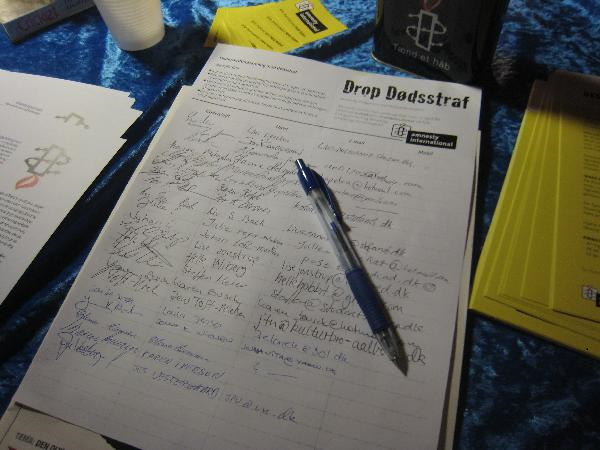 Handlingsplan 1 - Aktivismens værktøjskasse
1) Kort fortalt Vi sørger for, at håndbøger og vejledninger er i orden og attraktive at benytte, og at vi har alle de nødvendige materialer, herunder pakker til standardaktiviteter og årshjulet for arbejdet i amnesty- og youthgrupperne.
2) Status Vi har mange materialer til brug for erfarne aktivister i form af guides, men vi mangler en samlet oversigt og et fælles layout. Der eksisterer bannere og guides, men de sidste mangler layout. Der mangler let tilgængelige og pæne materialer til aktive på mellemniveauet, der er ikke noget brugerpanel, og der er ikke vedtaget nogen frivilligpolitik for samarbejdet aktivister imellem og mellem aktivister og sekretariatet. 3) FormålDansk afdelings aktivister har adgang til en vifte af aktivitetstilbud og de nødvendige informationer og materialer til brug for egenudviklet aktivisme i en attraktiv kvalitet og layout. Der er et tæt samspil mellem aktivister og sekretariat om udvikling og behov.
4) Værktøjskassens hoveddeleDenne handlingsplan omfatter vores standardværktøjer. Den inkluderer derfor ikke materialer udviklet til enkelte kampagner eller undervisningsforløb. Derfor udvikles også materialer i forbindelse med handlingsplan 3 ”Undervisning og udvikling af aktivister”, men materialerne i værktøjskassen er mere generelle og i højere til uddeling eller ekstern brug.Der bliver tale om en kombination og digitale og trykte materialer, og som en del af den digitale del af værktøjskasse vil der være kunne finde videoer og interaktive elementer. Materialerne skal være relevante, attraktive og tilgængelige.Relevante: Vi ønsker at nå ud til mange nye aktive, der lige er kommet med i arbejdet, og de skal have enkle materialer, der er lette at gå til. Der er tale om ret få materialer, der til gengæld er enkle og attraktive (se også HP 4 vedr. digitale ambassadører).Der bliver to lag af materialer. Et lag af meget enkle og et for de dybere engagerede.Materialerne skal give mening i forhold til dansk afdelings mål og aktivisternes behov. Her er det særligt vigtigt at høre aktivisterne selv og at få sat et rådgivende brugerpanel sammen.Relevante aktivister konsulteres ved udviklingen af standardpakker. En standardpakke giver lokalt aktive mulighed for at udvikle aktiviteter på egen hånd. Der eksisterer allerede en standardpakke for promovering af Amnesty Lifeline på f.eks. en lokal kulturdag, og andre pakker kunne have Amnesty-relevante emner som tortur eller dødsstraf.Der udarbejdes et overblik over alle eksisterende materialer. Irrelevante materialer kasseres, og forældede opdateres.Der skal være materialer på alle de områder, hvor det er relevant.Attraktive: Materialerne skal være attraktive at bruge, dvs. at sproget er OK og ikke for teksttungt, layouten er OK, og guides m.v. er illustrerede. Bannere mv. skal leve op til vore egne grafiske krav.Samtidig skal formatet passe til behovet. Det er ikke alle, der har det godt med pdf-filer.Tilgængelige: Materialerne skal præsenteres ordentligt til de relevante aktivister, de skal være til at få fat i, og der skal være en samlet oversigt over tilbuddene. Alle skriftlige materialer lægges på amnesty.dk, hvor der samtidig udvikles et aktivismeunivers at præsentere dem i (se handlingsplan 2 Markedsføring og kommunikation).Rollen for AktivService og youthmailen med tilhørende Facebook beskrives i forbindelse med udvikling og udsendelse af materialerne.Aktives rolle: I nogle tilfælde vil det være relevant, at aktive selv udvikler materialer eller deltager i træningsvideoer.Ny Amnesty-grupper: Vi udviklet en start-pakke med relevante materialer til de personer, der har lyst til at oprette en helt ny gruppe. Det skal være nemt og overskueligt at komme i gang.Frivilligpolitik: Et dokument, der mangler i dansk afdeling, er en frivilligpolitik. Denne politik beskriver samspillet aktivisterne imellem og mellem aktivisterne og sekretariatet. Politikken udvikles i samspil mellem aktivister og sekretariatet.Tilskudsmuligheder: Mulighederne for tilskud fra dansk afdeling til lokal kampagnearbejde og grundtilskuddet til grupperne, som hovedbestyrelsen har vedtaget, beskrives i et særskilt dokument.Årshjul: Der udarbejdes et pænt layoutet årshjul for den lokale aktivisme for 2. halvår 2017 til 1. halvår 2018, som herefter opdateres hvert halve år.5) Overordnet tidsplan og rækkefølgeTidshorisonten er 2017-19. Fase 1 - 2017: Der lægges ud med udarbejdelsen af et årshjul for det lokale arbejde og en enkel introduktion til nye aktivister. Der udarbejdes en oversigt over alle tilgængelige materialer Et brugerpanel sammensættes. En flot generel folder/flyer om Amnesty produceres. En samlet oversigt over materialer lægges på hjemmesidenFase 2 2018-19: Flere standardpakker udvikles, og der vedtages en frivilligpolitik. Alle materialer opdateres og layoutes pænt. Generel A3 udstilling udvikles. Der fremstilles amnesty-lys til lokal aktive. I forbindelse med udviklingen af et aktivismeunivers på amnesty.dk præsenteres alle materialer der.6) Evaluering Materialerne evalueres i samspil mellem det rådgivende brugerpanel og sekretariatet samt ved at se på, hvor meget de bruges.7) Særlig relevante mål fra aktivismestrategiMål 2B: Mindst 80% af aktivisterne erklærer sig helt eller stort set enige i, at der er en tæt relation mellem sekretariat og aktivister.Strategiområde 1: Aktivismen er attraktiv og tilgængelig.Handlingsplan 2 -  Kommunikation om aktivismen1 Kort fortalt Hvis vi vil have en større bevægelse med flere aktivister på et højere niveau skal vi være bedre til at markedsføre vores aktivismetilbud og sørge for, at det enkelte medlem eller den enkelte aktivist får det rette tilbud på rette tid. 2) FormålAktivismen skal fylde mere i vores medlemskommunikation. Det skal være tydeligt for hvert enkelt medlem og hver enkelt aktivist, hvordan man kan engagere sig i vores arbejde. Samtidig skal aktivismen være så attraktiv og forståelig, at den appellerer til aktivister uden organisatorisk tilknytning til Amnesty.  
3) StatusI dag har vi ikke nok tilgængelige tilbud og aktiviteter, som man kan engagere sig i som medlem eller aktivist. Udviklingen af nye, relevante aktiviteter er derfor et vigtigt element i strategien. Hvis vi vil have flere med på et højere niveau, skal der være flere tilbud og måder man kan engagere sig på. Vi skal desuden udvikle og formalisere vores kommunikation til aktivister. De første tiltag herfor er taget via oprettelsen af en ny Facebookgruppe og et nyt nyhedsbrev. Begge med navnet Amnesty-Aktivisten. Fra september vil aktivisme-siderne i bladet også skifte navn hertil.
4) IndsatsområderDer er tre helt konkrete områder, vi sætter fokus på i forbindelse med denne handlingsplan:a) Opprioritering af kommunikation om aktivismeVi skal generelt have mere synlig kommunikation omkring aktivisme og lokale aktiviteter på Amnestys kommunikationskanaler. Det betyder både, at vi skal opprioritere indhold om aktivisme - især ifbm prioriterede kampagner på AIs kanaler, hvor der foregår en masse lokalt, men også at aktivismetilbud skal bruges mere direkte i vores markedsføring på sociale medier. 

Vi skal bruge annoncering til at få eksisterende aktivister til at engagere sig dybere og vi skal bruge annoncering til at få helt nye mennesker til at engagere sig i AIDKs aktivisme generelt.b) Opdaterede kommunikationsflader til aktivisterOvenstående kræver et bedre univers for aktivismen på amnesty.dk, som skal hænge sammen med det allerede udviklede nyhedsbrev og FB-gruppe. Der er i dag primært fokus på digital aktivisme og gruppebaseret aktivisme på amnesty.dk Derfor skal vi have udviklet et mere direkte ”aktivitetscenter”, hvor man kan se alle de engagementstilbud, som AI har på hylden, hvor man kan læse mere om andre aktivister og hvor man fortælle og promovere egne events og aktiviteter. c) Markedsføring af aktivismetilbud

Det er vigtigt at sikre, at aktivister får det rette tilbud og den rette kommunikation på rette tid. Derfor skal vi være bedre til at arbejde med dialogisk kommunikation, hvor vi kigger på, hvilke tilbud den enkelte aktivist skal have ud fra den enkeltes handlinger og adfærd.  Derfor er det også vigtigt, at vi har kontaktinfo på alle aktivister. Vi skal kunne kommunikere til alle, og vi skal vide, hvad den enkelte aktvist interesserer sig for og er engageret i. AIDKs aktivisme skal også kunne rumme aktivister, der kun er aktive i forhold til ét bestemt emne.Vi skal desuden sørge for, at der kommer bedre systematisk feedback til alle aktivister ift. aktioner og kampagneaktiviteter, og vi skal arbejde mere direkte med segmenter indenfor egne aktivister.  Som minimum tre målgrupper: Digitale aktivister, aktivister på mellemniveau og aktivister på højniveau.  Nye medlemmer i Amnesty modtager desuden et velkomstflow per e-mail, hvor de bliver eksponeret for alt om Amnesty. I dette velkomstflow skal vi sikre, at man som nyt medlem allerede fra starten får det fulde overblik over engagementsmulighederne. 
5) Overordnet tidsplan og rækkefølgeFase 1 – 2017 – Nyt aktivismeunivers på amnesty.dk, kontaktinfo på alle aktivister opdateretFase 2 – 2018-2019 - Nye tilbud udvikles og markedsføring påbegyndes6) Evaluering De nye tilbud og aktiviteter skal evalueres i samspil mellem et nyoprettet rådgivende brugerpanel og sekretariatet. Derudover vil vi også løbende indhente feedback og ønsker fra en større gruppe aktivister ift. udviklingen af amnesty.dk og andre kommunikationsprodukter rettet mod aktivister.
7) Særlig relevante mål fra aktivismestrategiMål 1A: 5 & af dem, der er aktive i SMS Lifeline, deltager også i den ikke-digitale aktivismeMål 1B: Der er mindst 10.000 deltager i lokale arrangementer landet over Handlingsplan 3 - Undervisning og udvikling af aktivister
1) Kort fortalt Vi klæder aktivister på til at udfylde deres roller, til at udvikle egne aktiviteter og til at tage imod nye aktivister, når de kommer. Vi beskriver, hvordan aktivister hjælpe hinanden til at komme videre.2) Status De seneste år har dansk afdeling udbudt undervisning i kampagnearbejde og for oplægsholdere, og der foregår undervisning i forbindelse med Landsmøde, Kampagneseminar og Youth Dag, ligesom der er manualer med grundlæggende viden på amnesty.dkDer har ikke været udviklet undervisning i rollen som lokal ambassadør og i den digitale aktivisme, og så er der ikke et generelt introduktionskursus til Amnesty. Der er heller ingen undervisning i, hvordan man udvikler sine egne aktiviteter, og hvordan aktivister kan hjælpe andre aktivister (train the trainers).3) FormålFormålet med undervisningen er at klæde dansk afdelings aktivister ordentligt på til at udfylde de roller, der er beskrevet i aktivismestrategien og i strategien for menneskerettighedsundervisning.4) Undervisning og udviklingFærdigheder og viden: Der lægges vægt på, at undervisningen leder til en forøget deltagelse i aktivismen, så derfor skal den både give den nødvendige viden og udvikle deltagernes færdigheder, f.eks. gennem træning i hvordan man møder danskere på gaden, kontakter pressen eller modtager nye aktivister i en gruppe.Meget af den grundlæggende viden om Amnesty og menneskerettighederne vil kunne lægges på nettet som tekst, videoer eller muligvis som et webinar. Det betyder samtidig, at den fysiske undervisning i f.eks. workshops vil kunne lægge mest vægt på udviklingen af relevante færdigheder, og at alle undervisningsgange vil kunne kobles til udførelsen af aktivisme.Undervisningens hoveddele: Undervisningen i kampagnerne varierer naturligt fra kampagne til kampagne, og derudover lægges der op til tre faste undervisningsspor, der relaterer sig til strategien for aktivismen (spor 1 og 2) og til strategien for menneskerettighedsundervisning (spor 3):Spor 1: Lokal ambassadør – henvender sig typisk til deltagere i youth- og amnestygrupper.Spor 2: Digital ambassadør – henvender sig til aktivister, der på individuelt plan ønsker at forsvare Amnesty og menneskerettighederne på de sociale medier. Træningen vil typisk have relation til en aktuel kampagne kombineret med grundlæggende viden om sociale medierSpor 3: Oplægsholder/ træner af andre aktivister: Henvender sig til personer, der vil fungere som trænere for andre amnesty-aktivister eller holde foredrag om Amnesty udadtil.Hvor kommer deltagerne fra: De fleste deltagere i kampagneundervisningen forventes at være personer, der allerede er aktive i den digitale aktivisme og er kommet ind i aktivismen ad denne vej. Men da kampagnerne er centrale for Amnestys arbejde, vil der være deltagere fra alle dele af Amnesty.Deltagerne i de tre spor forventes overvejende at have deltaget i undervisning før eller allerede at være aktive i en organisatorisk gruppering. Se figur 1.Figur 1: Undervisningens hoveddele, og hvem der forventes at deltage i den.Undervisningens indhold: Undervisningen deles op i moduler, der kan kombineres til at udforme de forskellige workshops efter behov. Modulerne udvælges efter, hvad der kræves af undervisning på de tre spor, og de enkelte moduler kan derfor benyttes på flere spor. Hvis man først har gennemgået et undervisningsspor, vil man således typisk kunne springe nogle moduler over, hvis man også tager det næste spor. Se tabel 1.Tabel 1: Nogle mulige undervisningsmoduler med angivelse af hvilke undervisningsspor, der er mest relevante for, og om undervisningen forventes at komme til at foregå digitalt eller via et fysisk møde.Der arbejdes med undervisning i andre dele af Amnesty, så nogle af modulerne kunne udvikles i samspil med bl.a. Face2Face, hvor facernes træning både er relevant i forhold til at møde danskerne i gaden og til rollen som foredragsholder/facilitator.Ressourcer: Der lægges op til at afholde fysiske undervisningsforløb 2-4 gange om året foruden undervisning via internettet, men det endelige antal afhænger de årlige budgetter. 
Det bemærkes undervisning er et klassisk område for fondsfinansiering, så mulighederne for at styrke undervisningen gennem ekstern finansiering skal undersøges nærmere.Kursusbeviser: Mange vil gerne have dokumentation for et gennemført kursusforløb, så derfor tilbydes der kursusbeviser for gennemførelsen, eventuelt efter en kort test.Kampagneseminar og Youth Dag: Dele af undervisningen kommer til at ligge i forbindelse med Kampagneseminar og Youth Dag. Særligt Kampagneseminaret gentænkes, så der kommer et større fokus på undervisning og udvikling af aktiviteter.Undervisning af partnere og rettighedshavere: Hvor det er relevant i forhold til dansk afdelings kampagnemål, indtænkes partnere og rettighedshavere i undervisningen.Youth og voksne: Store dele af undervisningen vil være ens for unge og for voksne og vil blive tilbudt begge målgrupper. Der kan dog være tilfælde, hvor en opdeling vurderes at være fordelagtig.Tidligere medarbejdere i Face2Face og Telemarketing samt forhenværende praktikanter: Dansk afdeling siger hvert år farvel til et stort antal medarbejdere i Face2Face (facere) og Telemarketing (phonere) samt praktikanter på sekretariatet. De har alle fået en grundlæggende viden om Amnesty, og tidligere facere og phonere har dertil stor erfaring i at sælge Amnestys budskab. De er derfor oplagte som oplægsholdere eller trænere i at møde andre på gaden. Der gøres en systematisk indsats for at engagere disse tidligere medarbejdere og praktikanter i Amnesty og vores arbejde, evt. i form af et egentligt alumne-program.Undervisning af frivillige fra partnerorganisationer: Når det er relevant i forhold til Amnestys kampagnemål, kan frivillige fra partnerorganisationer også inddrages i undervisningen.Obligatorisk eller ej: Det er vigtigt, at undervisningen fungerer som en hjælp til at komme videre og ikke fungerer som en stopklods for det videre engagement. Derfor er undervisningen som udgangspunkt frivillig og vil kun kunne være obligatorisk i helt særlige tilfælde. Det kunne f.eks. være tilfældet, hvis en kampagne indeholder elementer af lobbyisme, hvor en korrekt adfærd er ekstra vigtig i forhold til foreningens omdømme.En del aktivister er desuden så erfarne, at de allerede kender til indholdet af det meste af undervisningen, hvorfor det ikke ville give mening at lægge undervisningen ind som forudsætning for deltagelse.5) Overordnet tidsplan og rækkefølgeFase 1 – 2017: Undervisning på Kampagneseminar. Udvikling af modellenFase 2 – 2017: Fuldt undervisningsforløb udrulles.6) Evaluering Deltagerne anmodes om at evaluere hvert modul for sig. På baggrund af evalueringerne gennemføres der en årlig høring blandt dansk afdelings aktivister.7) Særlig relevante mål fra aktivismestrategiStrategiområde 2: Aktivismen er udviklende.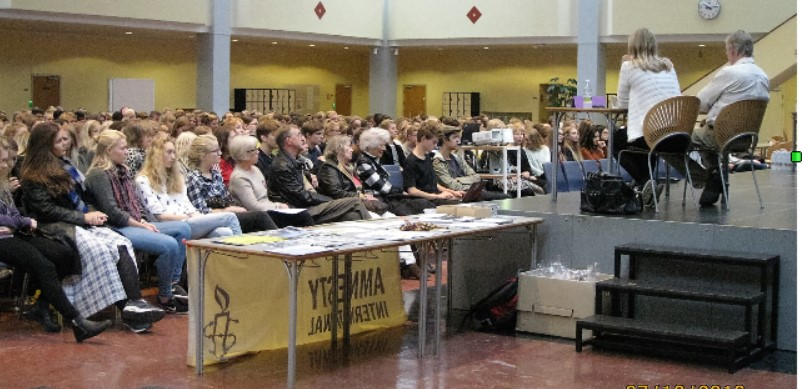 HP4) Mellemniveau og Landsindsamling1) Kort fortalt Vi udvikler en række aktiviteter og muligheder for personer, der ikke i første omgang ønsker at være en del af en fast struktur eller gruppering, men som ønsker at gøre mere end kun at skrive under digitalt eller via mobilen. Denne gruppe aktivister definerer vi som aktivister på mellemniveau.2) FormålVi har i dag 185.000 aktivister på sms-netværket Lifeline, samtidig med at tusindvis af mennesker skriver under på aktioner via amnesty.dk. Langt størstedelen af disse aktivister er kun engageret på lavt niveau. Vi ønsker at engagere en større procentdel af denne gruppe på et højere niveau.

De kan dog langt fra alle føres over i vores gruppebasserede aktivisme. Derfor vil vi udvikle nogle konkrete aktiviteter og muligheder, der kræver mere end en underskrift og som samtidige er attraktive at deltage i. Denne handlingsplan hænger derfor også tæt sammen med HP2 - Kommunikation om aktivismen.

3) Status For at gøre mellemniveauet attraktivt – både for medlemmer, digitale aktivister eller aktivister uden organisatorisk tilknytning til Amnesty, skal vi have udviklet en række aktiviteter, som man kan engagere sig i fra den ene dag til den anden. I dag er langt størstedelen af Amnestys aktivismekommunikation primært møntet på Youth-grupper og Amnesty-grupper.Denne handlingsplan har derfor også fokus på de mange aktivister, der shopper imellem organisationer, og som bliver mobiliseret af sagen og ikke organisationen. Vi har i forbindelse med især kampagnearbejdet allerede erfaring med at samarbejde med denne type aktivister. Eksempelvis i forbindelse md #SygtSystem-kampagnen.4) IndsatsområderDer er tre helt konkrete områder, vi sætter fokus på i forbindelse med denne handlingsplan:
a) Nye selvstændige aktiviteter 
Som nævnt i HP2 skal vi have udbygget vores aktivismetilbud med flere relevante aktiviteter på mellemniveau. Det betyder ikke at personer absolut skal gøre mere og mere hele tiden. Men vi skal have reelle tilbud og aktiviteter, som man kan udføre selvstændigt lokalt – lige gyldigt om man har 15 min. eller 1 dag om ugen til rådighed. Langt størstedelen af Amnestys aktivister er primært med i vores kampagnearbejde. Vi har som udgangspunkt to store kampagnetræk hvert år, men det skal være muligt at kunne blive aktivist med det samme lige gyldigt, hvornår man henvender sig til os. Derfor skal vi netop have skabt nogle mere generiske materialer og aktiviteter, som kan udføres lokalt. Se HP1.Man skal altid kunne hente nogle materialer på hjemmesiden og eksempelvis lave en selvstændig event eller aktivitet lokalt. Sekretariatet kan ikke være inde over alt. Derfor skal vi netop også understøtte aktivister på mellemniveau ved at sikre, at der altid er relevante og vigtige aktiviteter og materialer på hylden.

For at kunne tælle alle deltagere i lokale events og aktiviteter vil vi lave en generel formular på aktivisme-sitet på amnesty.dk, hvor aktivister kan indtaste et ca. antal personer, der har deltaget i et arrangement. 
b) Landsindsamling 
Man er også med i Amnesty som aktivist på mellemniveau, når man går med i landsindsamlingen. Derfor er denne ikke kun en økonomisk gevinst for AIDK, men en vigtig indsats ift. vores aktivisme. Udvikles frem mod 2019 – større og større lokalt engagement og ansvar for koordinering. År 1 centralt styret. Folk der er gået med i Landsindsamling skal modtage relevante aktivismetilbud bagefter,
c) Digitale ambassadører
Man skal have mulighed for at blive Digital ambassadør for Amnesty. Man deltager i debatter på et dybere niveau på sociale medier og ”forsvarer” Amnesty og AIs sager og kampagner. Man får træning af AI og bliver løbende ”fodret” med relevant info. Vi vil også afholde særlige arrangementer for at klæde denne gruppe bedst muligt på. Se HP3
5) Overordnet tidsplan og rækkefølgeFase 1 - 2017: Landsindsamling, udviklingsfase ift. nye aktivismetilbud
Fase 2 - 2018-19:  Udrulning af nye aktivismetilbud, Digitalt ambassadør-korps lanceres
6) Evaluering Vi ønsker også at bruge det nyoprettede brugerpanel til mere dybdegående feedback. Langt de fleste aktivister på mellemniveau er engageret ifbm. AIDKs kampagnearbejde. Derfor er en overordnet evaluering af kampagneaktiviteterne også vigtige. Derudover skal vores digitale ambassadører serviceres løbende, så vi sikrer, at feedback øjeblikkeligt kommer tilbage til os. Endeligt vil vi hvert år i forbindelse med landsindsamlingen lave en særskilt evaluering blandt alle deltager, så vi eksempelvis kan udbygge det lokale engagement og den lokale koordinering fra år til år. 7) Særlig relevante mål fra aktivismestrategiMål 1A: 5% af dem, der er aktive i SMS Lifeline, deltager også i den ikke-digitale aktivisme
Mål 1B: Der er mindst 10.000 deltager i lokale arrangementer landet over Handlingsplan 5 - Amnesty Youth
1) Kort fortalt Vi udvikler youth-arbejdet og indsamler data, og vi gør det attraktivt for youth-aktivisterne at deltage i Amnesty efter endt ungdomsuddannelse. Vi danner grupper på videregående uddannelser og/eller lokale event grupper landet over og beskriver hvordan de skal støttes.Denne handlingsplan bliver tostrenget, idet youth-grupperne på landets ungdomsuddannelser og universitetsgrupperne er forskellige størrelser og kræver forskellig kommunikation. 
2) Status Amnesty youth udgør et stærkt fundament af engagerede kræfter, som fungerer som lokale ambassadører. Vi skal sikre os at disse ildsjæle forbliver i Amnesty ved at de modtager den rette kommunikation, samt tilbud der passer til deres engagement.  
3) Formål Amnesty youth’s tilstedeværelsen på landets ungdomsuddannelser styrker kendskabet til Amnesty og menneskerettighederne blandt studerende, og det giver Amnesty bredere geografisk og lokal tilstedeværelse.Amnesty youth er med til at understøtte Amnestys kampagner og promovere Amnestys holdninger i lokalsamfundet via forskellige former for aktivisme. 
4) IndsatsområderAmnesty YouthLokal forankring: Der skal skabes endnu stærkere lokal forankring. Samarbejde youth-grupperne i mellem skal skabe forankring i lokalområdet og gøre det mere tilgængeligt for interesserede at deltage.  Relevante guides og idekataloger skal gøre det lettere for aktivister at skabe lokal idegenerering der passer til miljøet. Kommunikation og tilbud:Kommunikation og tilbud skal målrettes den enkelte vha. kontaktdata.  Der skal være en naturlig overgang fra Amnesty youth og videre ind i organisationen: Face2Face, Telemarketing, universitetsgrupper, enkeltstående aktioner, oplægsholder, digital ambassadør mm. Aktivitetsniveauet skal være tilpasset den enkelte. Man skal have mulighed for at videreudvikle sig som aktivist via undervisning, eller forblive på det niveau der passer til ens behov. Via Amnestys værktøjskasse skal der være tilbud til grupper eller enkelt personer, som ønsker at gøre mere, eller til nye grupper, der ikke når at deltage i den igangværende kampagne. Der skal altid være en aktivitet, man som gruppe eller enkeltperson kan gå i gang med. Amnesty skal være fleksible og åben overfor at hive vores kampagner og aktioner ind i nye grupperinger, som den pågældende aktivist indgår i, men som ikke nødvendigvis er en Amnesty gruppe. Mange aktivister engagerer sig på kryds og tværs af diverse platforme, så vi skal sikre os, at de kan inddrage Amnestys aktioner i deres eksisterende arbejde. Alle youth aktivister tilbydes medlemskab. Årets gang: Årets aktiviteter er bygget op omkring kampagneaktioner. Der er ca. to store kampagne-flows om året, som er bygget op omkring forskellige aktiviteter.Derudover er der faste aktiviteter: Nordic Youth Conference, Prides, youth-dag, Ungdommens Folkemøde, skolebesøg mm. Test og udvikling. Vi skal teste nye målgrupper via annoncering og fastsætte kriterier for, hvor det er relevant at starte youth-grupper.  Universitetsgrupper/Lokale event-grupperDenne målgruppe kræver en anden form for kommunikation end youth-grupperne. Amnesty Danmark har allerede enkelte universitetsgrupper og en event-gruppe. Derfor er det vigtigt, at vi involverer de eksisterende grupper for at fastsætte de rette kriterier for gruppestruktur, kommunikation og tilbud til netop denne målgruppe.Det er vigtigt at vi ikke ekskluderer potentielle aktivister, der ikke nødvendigvis er baseret på universiteter, så vi skal teste om universitetsgrupper er den bedste løsning eller om der skal være flere muligheder. Det er også vigtigt at tænkte engelsksprogede aktivister ind, da de ofte er at finde på universiteterne.Ved udgangen af 2018 skal vi have udviklet kriterier for, og hvordan der er relevant at starte universitetsgrupper eller lokale event-grupper og vi skal have lagt os fast på et koncept for denne målgruppe. Ved udgangen af 2019 har vi 7 grupper der stemmer overens med det fastsatte koncept – det værende universitetsgrupper, lokale event-grupper eller noget helt tredje. 5) Sammenhæng med andre handlingsplanerHP 1) Aktivismens værktøjskasse. Standardpakkerne er relevante for youth-grupperne, så der altid er en aktivitet at gå i gang med og tilbud på forskellige niveauer. De skal involveres, så vi ved hvad der er attraktivt. HP 2) Kommunikation om aktivismenMarkedsføring og annoncering kan også tænkes ind ift. at nå ud til potentielle youth – og universitetsgrupper.HP 3) Undervisning og udvikling af aktivisterUndervisning er afgørende for at udvikle youth-aktivisterne. V klæder dem på til at udfylde deres roller og til at udvikle egne aktiviteter. HP 4) Mellemniveau og landsindsamlingenVi ser en tendens til, at vi taber mange potentielle og engagerede aktivister, når ungdomsuddannelserne afsluttes. Derfor er det afgørende at vi har de rette tilbud til interesserede. Hvis man ikke længere kan være med i en lokal gruppering, skal man have muligheden for at deltage på mellemniveau. Her er særligt landsindsamlingen og rollen som digital ambassadør aktuel.HP 6) Amnestygrupper og specialgrupperAmnestys youth-aktivister skal have tilbuddet om at blive en del af amnestygrupperne efter end ungdomsuddannelse. Hvis der ikke er en Amnesty gruppe i deres by, skal de tilbyde hjælp til at starte en gruppe.  6) Overordnet tidsplan og rækkefølgeData, kommunikation og tilbud:Fase 1: 2017 - Kontakt og data indhentes på alle youth-aktivister.Fase 2: 2018 - kommunikation og tilbud målrettes aktivisterneUniversitetsgrupper: Fase 1: 2017-2018 - Udvikling af kriterier og koncept for universitets/eventgrupperFase 2: 2018-2019 - oprette nye grupper. Ved udgangen har vi 7 grupper indenfor fastsatte koncept. 7) Evaluering Hver kampagne - og aktions flow evalueres via en elektronisk evaluering eller over telefonen, når en kampagne - eller aktions flow afsluttes.  Der spørges ind til kommunikation, emnet, indhold, materialerne samt aktivisternes egne aktiviteter. Desuden er der tæt kontakt under hvert flow via personlig kontakt eller Facebook.Hver aktivitet evalueres hver for sig -  Youth-dag, Nordic Youth Conference mm -  og aktivisternes betragtningerne og input tages med videre i næste planlægningsfase. 8) Særlig relevante mål fra aktivismestrategi2A: Dansk afdeling har 50 amnesty grupper inkl. Specialgrupper og 50 youthgrupper. Grupperne har 1500 personer tilknyttet enten som gruppeaktive eller i deres netværk.2C-1: Mindst 80 % af de youth-aktivister, der afslutter en ungdomsuddannelse i løbet af 2018, foretager mindst to aktioner for amnesty i løbet af 2019. 2C-2: Der er mindst syv grupper på videregående uddannelsesinstitutioner. Handlingsplan 6 - Amnestygrupper inkl. specialgrupper
1) Kort fortalt Vi etablerer amnestygrupper relevante steder i landet, og vi beskriver hvordan de eksisterende grupper skal støttes. Vi beskriver og udvikler gruppers og enkeltpersoners rolle som lokale ambassadører for Amnesty og menneskerettighederne. Når det giver mening, danner vi nye specialgrupper.2) Status Dansk afdeling har amnestygrupper, herunder eventgrupper, små 40 steder i landet. Nogle er meget aktive, men andre er mindre aktive, og nogle grupper er nu nede på en eller to personer. Der kommer løbende nogle grupper til og nogle falder fra, men det kan mærkes, at det er 15 år siden, dansk afdeling sidst foretog en systematisk indsats for at starte nye amnestygrupper op.Der er skabt en ny specialgruppe for jurister ved siden af lægegruppen, og der er amnestygrupper om børn og mod tortur.3) FormålDenne indsats gennemføres for at sikre, at dansk afdeling har et landsdækkende net af amnestygrupper, der fungerer som lokale amnesty-ambassadører i alle byer, der er særlig vigtig i forhold til Amnestys arbejde, eller hvor der eksisterer en stærk lokal tradition for amnesty-aktivisme.
Desuden skal der være specialgrupper på de emner, hvor det er mest relevant for Amnesty.4) Indsatsens hoveddeleDenne handlingsplan er to-strenget, idet de lokale amnestygrupper og specialgrupperne på flere områder kræver forskellige tilgange.AmnestygrupperneDer grundlægges nye amnestygrupper eller, hvor dette ikke er muligt, udpeges individuelle lokale ambassadører for Amnesty i en række byer, der er udvalgt på baggrund af forud fastlagte kriterier. Det skal udarbejdes kriterier for, hvor grupper er mest vigtige, og udarbejdes et Danmarkskort med, hvor vi ønsker at sætte ind. Dette kort udarbejdes i samarbejde med mellem Rejseholdet til grupperne og sekretariatet.Geografisk relevans: Dansk afdeling skal have amnestygrupper eller individuelle amnesty-ambassadører i alle de byer, hvor det vurderes, at de er vigtige for dansk afdeling, eller hvor der er en stærk lokal amnesty-tradition. Nogle steder vil det desuden være oplagt med et generationsskifte.Vi tester, hvordan vi bedst får oprettet levedygtige grupper i en by. Skal vi f.eks. prøve at henvende os til personer, vi forventer er centralt placerede lokalt, f.eks. skoleinspektører eller kulturudvalgsformænd? Det undersøges, om Rejseholdet til grupperne også have en rolle i forhold til at åbne nye grupper?Gruppernes aktivitetsniveau: Grupperne deltager i dansk afdelings kampagnearbejde og udfører aktiviteter, der er relevante i forhold til dansk afdelings mål samtidig med, at der åbnes op for mere selvudviklet aktivisme, og aktivismen gives mere fri. Denne mulige modsætning skal diskuteres med lokalt aktive og sættes på ord.Gruppernes rolle i forhold til landsindsamlingen udvikles, efterhånden som der opnås mere erfaring med landsindsamling som metode.Gruppernes aktiviteter koordineres i forhold til årshjulet for det lokale arbejde (se HP 1).Aktive i amnestygrupperne tilbydes uddannelse i rollen som lokale ambassadører (se HP 3). Vi udvikler et værktøj til at optælle antallet af deltagere i de lokale aktiviteter. Vi udvikler en bedre måde at tælle antallet af aktive op og at gøre det mere attraktive at registrere sig.Arbejdet for enkeltpersoner
Amnestys grupper har en lang tradition for brevskrivning og sagsarbejde, og det vil fortsat være muligt at få sager at arbejde med for lokale amnestygrupper. Det må forventes, at brevskrivningen i stigende grad vil blive suppleret af andre metoder i takt med, at samfundet ændrer sig, for eksempel via øget brug af e-mails og Twitter.SpecialgrupperneDet overvejes løbende at danne nye specialgrupper, hvor dette er relevant. Det kunne f.eks. dreje sig om en specialgruppe for journalister. De eksisterende specialgrupper, bl.a. Amnestygruppen om Børn og juristgruppen, har desuden et potentiale, som kunne udvikles yderligere.

5) Overordnet tidsplan og rækkefølge

Fase 1 - 2017: Der udvikles danmarkskort og prioritering for, hvor der skal gøres en særlig indsats for at få nye grupper op at stå. I andet halvår af 2017 eksperimenteres der med, hvordan markedsføring lokalt bedst kan understøtte skabelsen af nye grupper.Behovet for nye specialgrupper overvejes, og nye startes eventuelt opFase 2 - 2018-19: Der dannes grupper i de byer, vi har sat os for. Undervisningen af lokale ambassadører foregår.6) EvalueringHandlingsplanerne evalueres årligt i samarbejde med Rejseholdet til grupperne og i forbindelse med Kampagneseminaret.7) Særlig relevante mål fra aktivismestrategiMål 1B: Der er mindst 10.000 deltagere i lokale arrangementer landet over inkl. deltagerne i landsindsamlingen.Mål 2A: Dansk afdeling har 50 amnestygrupper inkl. specialgrupper og 50 youthgrupper. Grupperne har 1500 personer tilknyttet enten som gruppeaktive eller i deres netværk.Mål 2B: Mindst 80% af aktivisterne erklærer sig helt eller stort set enige i, at der er en tæt relation mellem sekretariat og aktivister.Modulets IndholdPasser til spor nr.Digitalt eller fysiskEn generel introduktion til Amnestys arbejde1, 2 og 3DigitaltMenneskerettighederne og Amnestys holdninger 1, 2 og 3Digitalt og fysiskMødet med folk i gaden1FysiskPresse og medier1FysiskSociale medier – intro og teknik1 og 2FysiskSociale medier ─ kommunikationens indhold1 og 2 Digitalt og via kampagnetræningArbejdet for enkeltindivider1DigitaltUdvikling af egen aktivisme1 og 3FysiskPræsentationsteknik3FysiskUndervisning i at træne andre aktivister3FysiskHvordan man udvikler en lokal dialog1 og 2Fysisk